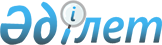 О внесении изменения в постановление акимата Уилского района от 15 августа 2014 года № 165 "Об определении мест для размещения агитационных печатных материалов для всех кандидатов на территории Уилского района"Постановление акимата Уилского района Актюбинской области от 7 июня 2022 года № 105. Зарегистрировано в Министерстве юстиции Республики Казахстан 10 июня 2022 года № 28435
      ПОСТАНОВЛЯЕТ:
      1. Внести в постановление акимата Уилского района от 15 августа 2014 года № 165 "Об определении мест для размещения агитационных печатных материалов для всех кандидатов на территории Уилского района" (зарегистрировано в Реестре государственной регистрации нормативных правовых актов за № 4008) следующее изменение:
      приложение к указанному постановлению изложить в новой редакции согласно приложению к настоящему постановлению.
      2. Государственному учреждению "Аппарат акима Уилского района" обеспечить государственную регистрацию настоящего постановления в Министерстве юстиции Республики Казахстан.
      3. Контроль за исполнением настоящего постановления возложить на руководителя аппарата Уилского района.
      4. Настоящее постановление вводится в действие со дня его первого официального опубликования. Места для размещения агитационных печатных материалов 
					© 2012. РГП на ПХВ «Институт законодательства и правовой информации Республики Казахстан» Министерства юстиции Республики Казахстан
				
      Аким Уилского района 

А. Казыбаев

      "СОГЛАСОВАНО"

      Уилская районная территориальная избирательная комиссия
Приложение к постановлению 
акимата Уилского района 
от 7 июня 2022 года № 105Приложение к постановлению 
акимата района № 165 
от 15 августа 2014 года
№
Наименование населенного пункта
Места для размещения агитационных печатных материалов
1
село Уил
улица Желтоқсан (справа от здания коммунального государственного предприятия "Уилская районная больница" на праве хозяйственного ведения государственного учреждения "Управление здравоохранения Актюбинской области")
1
село Уил
улица Көкжар (справа от здания государственного коммунального казенного предприятия "Уилский районный дом культуры" государственного учреждения "Уилский районный отдел внутренней политики, культуры, развития языков и спорта")
2
село Акшатау
улица Акжол (справа от здания коммунального государственного учреждения "Акшатауская средняя школа" государственного учреждения "Отдел образования Уилского района Управления образования Актюбинской области")
3
село Каракемер
улица Ынтымактастык (справа от здания коммунального государственного учреждения "Каракемерская школа-детский сад" государственного учреждения "Отдел образования Уилского района Управления образования Актюбинской области")
4
село Екпетал
улица Жасыл ел (справа от здания коммунального государственного учреждения "Екпеталская школа-сад" государственного учреждения "Отдел образования Уилского района Управления образования Актюбинской области")
5
село Саралжин
улица Ботагоз-2 (слева от здания государственного учреждения "Аппарат акима Саралжинского сельского округа Уилского района Актюбинской области" )
6
село Бестамак
улица Аяпберген (справа от здания коммунального государственного учреждения "Тайсойганская основная школа" государственного учреждения "Отдел образования Уилского района Управления образования Актюбинской области")
7
село Каратал
улица Ж.Жусибалиева (справа от здания коммунального государственного учреждения "Средняя школа имени Ш.Берсиева" государственного учреждения "Отдел образования Уилского района Управления образования Актюбинской области")
8
село Карасу
улица Ахмета Жубанова (слева от здания Карасуского медицинского пункта коммунального государственного предприятия "Уилская районная больница" на праве хозяйственного ведения государственного учреждения "Управление здравоохранения Актюбинской области")
9
село Кумжарган
улица Бекет ата (справа от здания Кумжарганского сельского клуба государственного коммунального казенного предприятия "Уилский районный дом культуры" государственного учреждения "Уилский районный отдел внутренней политики, культуры, развития языков и спорта")
10
село Караой
улица Енбеккерлер (слева от здания государственного учреждения "Аппарат акима Караойского сельского округа Уилского района Актюбинской области")
11
село Кубасай
улица Кызылкорган (слева от здания коммунального государственного учреждения "Кубасайская начальная школа" государственного учреждения "Отдел образования Уилского района Управления образования Актюбинской области")
12
село Сарбие
улица Жастар (справа от здания государственного учреждения "Аппарат акима Сарбийского сельского округа Уилского района Актюбинской области")
13
село Каракол
улица Абая (напротив здания коммунального государственного учреждения "Каракольская начальная школа" государственного учреждения "Отдел образования Уилского района Управления образования Актюбинской области")
14
село Коптогай
улица Мектеп (справа от здания коммунального государственного учреждения "Курманская средняя школа" государственного учреждения "Отдел образования Уилского района Управления образования Актюбинской области")
15
село Амангелды
улица Бейбитшилик (справа от здания коммунального государственного учреждения "Амангельдинская средняя школа" государственного учреждения "Отдел образования Уилского района Управления образования Актюбинской области")
16
село Карасу
улица Алашорда (справа от здания коммунального государственного учреждения "Карасуская основная школа" государственного учреждения "Отдел образования Уилского района Управления образования Актюбинской области")
17
село Шубарши
улица Аксай (справа от здания коммунального государственного учреждения "Жаксыбайкольская основная школа" государственного учреждения "Отдел образования Уилского района Управления образования Актюбинской области")
18
село Акжар
улица Мектеп (справа от здания коммунального государственного учреждения "Сагинская школа-сад" государственного учреждения "Отдел образования Уилского района Управления образования Актюбинской области")
19
село Косембай
улица Орталык (справа от здания фельдшерско-акушерского пункта коммунального государственного предприятия "Уилская районная больница" на праве хозяйственного ведения государственного учреждения "Управление здравоохранения Актюбинской области")